TEMATYKA PROJEKTÓW PRZEDMIOTOWYCH
 W SZKOLE PODSTAWOWEJ IM. LEŚNIKÓW POLSKICH W GĘBICACH
 W ROKU SZKOLNYM 2018/2019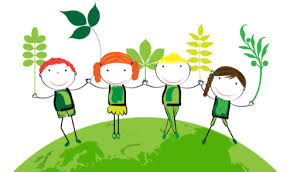 NAUCZYCIEL ODPOWIEDZIALNYKLASATEMAT PROJEKTUTERMIN REALIZACJIMaria JustIIIA,IIIBPytania Fermiego.maj 2019Maria JustVIBryły w otaczającym nas świecie.kwiecień 2019Maria JustIVFigury geometryczne w otaczającym nas świecie.luty 2019Jolanta JurVIOdkrywamy tajemnice naszej planety.październik 2018Grażyna CzekałaVIIMatematyka z gwiazdką.grudzień 2018Grażyna CzekałaVZbieranie i porządkowanie danych. Diagramy.marzec 2019Małgorzata SkibickaVIIWielki Polak Patriota I. J. Paderewski.marzec 2019Małgorzata SkibickaVIIIA, VIIIBIrena Sendlerowa – zapomniana bohaterka.grudzień 2018Małgorzata SkibickaVIIIA, VIIIBPolski Patriota – wzorzec osobowy.kwiecień 2019Małgorzata SkibickaIIIA, IIIBMniejszości narodowe w Polsce.marzec 2019Małgorzata SkibickaIIIA, IIIBCzego dokonały słynne kobiety w historii Polski?maj 2019Marta JaroszIVDrzewo genealogiczne mojej najbliższej rodziny.październik 2018Marta JaroszVDlaczego rycerze brali udział w turniejach?styczeń 2019Marta JaroszVMój pomysł na zagospodarowanie terenu wokół szkoły.listopad 2018Marta JaroszVIPolacy pod okupacją- plakatluty 2019Marta JaroszVIIPolskie parki narodowe- plakat.marzec 2019Marta JaroszVIIIA, VIIIBAmeryka Północna i Południowa- cechy charakterystyczne.kwiecień 2019Marta JaroszIIIA, IIIBStruktura narodowościowa i etniczna Polski.listopad 2018Izabela RybarczykIVMakieta Akademii pana Kleksa.listopad 2018Izabela RybarczykIVBaśniowy świat Narnii.kwiecień 2018Izabela RybarczykIVW świecie ortograficznych zawiłości.maj/czerwiec 2019Anna NowakVIISłynni detektywi w świecie tekstów kultury.maj 2019Małgorzata Kubis - KunyszVPrzygotowujemy komiksy.maj 2019Małgorzata Kubis - KunyszVIIIBFigury na płaszczyźnie.październik 2018Robert FryskaIVLinia i punkt.październik 2018Robert FryskaVUkład form w naturze.maj 2019Robert FryskaVIRzuty prostokątne.marzec 2019Robert FryskaVIIProjekt artystyczno – edukacyjny.czerwiec 2019Robert FryskaIIIPGBudka dla ptaków.listopad 2018Jarosław MitutaVII,VIII,IIIPraca, moc, energia w domowych urządzeniach elektrycznych.listopadc2018- kwiecień 2019Ewelina WesołowskaIIIASłynne osoby niemieckojęzyczne.październik 2018Ewelina WesołowskaIIIBHamburg – ciekawostki.październik 2018Katarzyna MazurVIIŚwięty Jan Paweł IIpaździernik 2018Agnieszka TadeuszakVRedagujemy tekst do gazety codziennej.grudzień 2018Agnieszka TadeuszakVIWybitni Polacy.grudzień 2018Magdalena DudraVBudowa i różnorodność grzybów.grudzień 2018Magdalena DudraVZnaczenie roślin okrytonasiennych.maj 2019Magdalena DudraVIIPokarm – budulec i źródło energiipaździernik 2018Magdalena DudraVIIRozwój człowieka od narodzin do starości.kwiecień 2019Magdalena DudraVIICzy promieniotwórczość jest zjawiskiem wyłącznie szkodliwym?listopad 2018Magdalena DudraVIIJa,  Dymitrij Iwanowicz Mendelejew…grudzień 2018Magdalena DudraVIII A,BPochodzenie człowieka.grudzień 2018Magdalena DudraVIII A,BOchrona środowiska na co dzień.czerwiec 2018Magdalena DudraVIII A,BAlkohol w życiu człowieka.grudzień 2018Magdalena DudraVIII A,BChemia w rondlu, czyli nasza żywność.kwiecień 2019Magdalena DudraIII A, BMutacje.październik 2018Magdalena DudraIII A, BRacjonalne gospodarowanie zasobami przyrody.kwiecień 2019Magdalena DudraIII A, BCukier – wróg czy przyjaciel?maj 2019Magdalena DudraIII A, BAlkohol w życiu człowieka.czerwiec 2018